Easement Agreement Information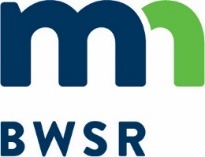 Form (AIF)SWCD NAME:	GRANTOR INFORMATION*Grantor Name(s) listed above must include all parties listed as owners on current property deed. Enter names exactly as they appear on the property deed. Indicate full name of spouse even if spouse is not shown on the property deed. Any grantor under the age of 18 must have a Guardian sign on their behalf (see below).INDIVIDUALS SIGNING ON BEHALF OF GRANTORSIf Grantor is an entity such as a Trust, LLC, or Partnership, indicate the name(s) and title(s) of the person(s) who have authority to sign on behalf of the entity below.Example titles and types of authority: Trustee, Partner, Manager, President, Attorney-in-Fact (AIF/Power of Attorney), Guardian, Personal Representative (PR), etc. Please include a copy of document(s) providing authority to sign.EASEMENT PAYEE INFORMATIONEasement Payee*Name	     Address	     City	     State	  Zip	     Easement Co-Payee(s)Name(s)      *A signed W-9 is required for the Easement and Conservation Practice Payee(s). The Payee name(s) entered in this section must match name(s) stated on W-9.CONSERVATION PRACTICE PAYEE INFORMATION Same as Easement Payee. If yes, check box and leave Conservation Practice Payee blank.Conservation Practice Payee*Name	     Address	     City	     State	  Zip	     Conservation Practice Co-Payee(s)Name(s)      Grantor Full Name(s)*Marital StatusSpouse’s Full NameNameTitle or type of authoritySigning on behalf of